FORMULARIO DE PEDIDO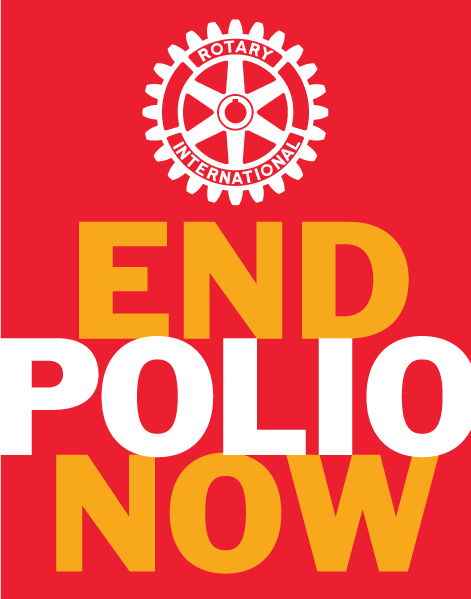 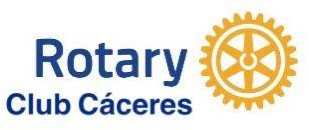 Fecha:	Número:DENOMINACIÓN DE ORIGEN DE EXTREMADURA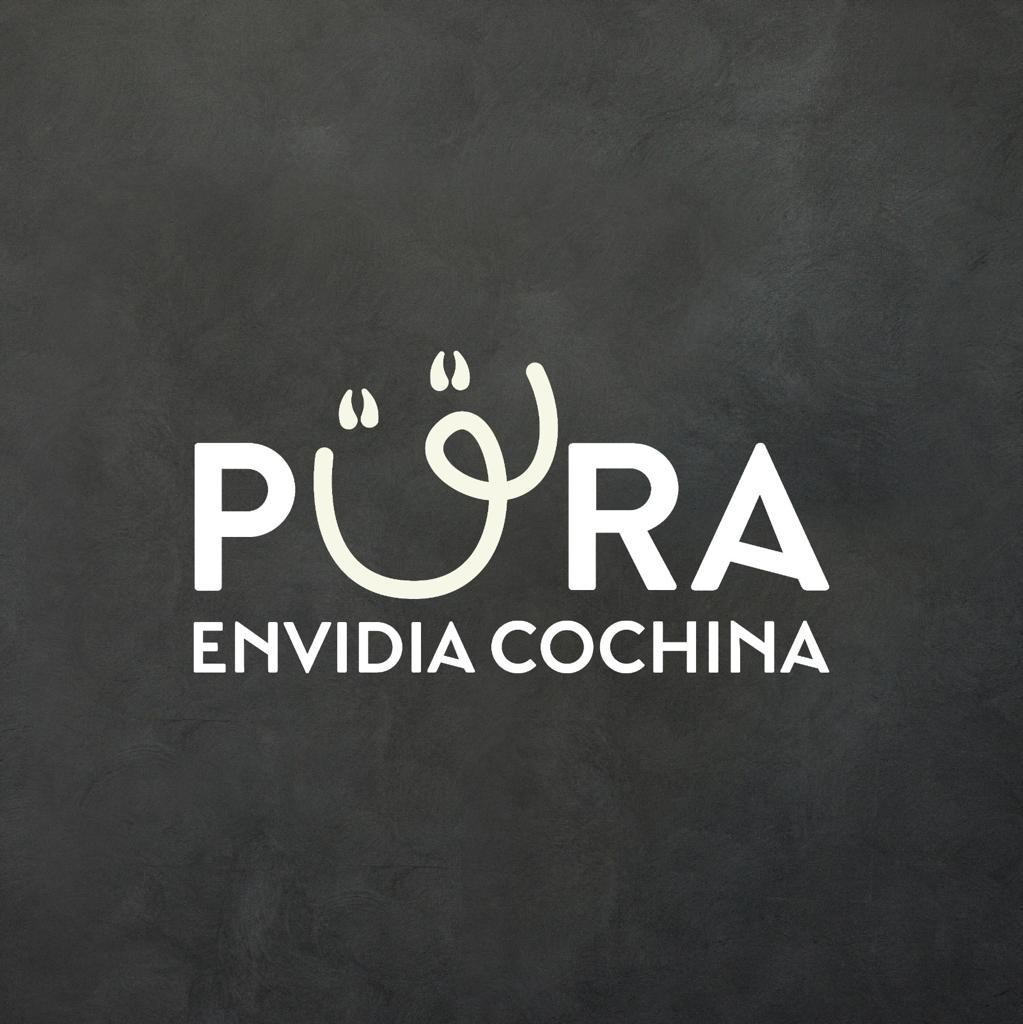 DATOS DEL CLUB SOLICITANTEDATOS DE FACTURACIÓNDATOS DEL PEDIDO / ENTREGAFORMA DE PAGOTransferencia Bancaria a la cta. cte.Titular: Roberto Mendo Puentes (Pura Envidia Cochina)IBAN: ES62 3001 0068 08 6820002241	SWIFT: BCOEESMM001ENVIAR JUSTIFICANTE DE PAGO A: Rotary Club de Cáceres				        Secretariarotaryclubcaceres@gmail.comPrecio unidad jamón 75%: 385€ y precio unidad jamón 100%: 425€. Loncheado 60€Suma íntegra ROTARY: 55€ (35€ PROYECTO FUNDACIÓN ROTARIA + 20€ PROYECTO LOCAL “OPERACIÓN PATATA” )Precio unidad torta: 23€.  Pedido mínimo, solo tortas: 8 unidades Suma íntegra ROTARY: 5€ PROYECTO FUNDACIÓN ROTARIALOS PORTES ESTÁN INCLUIDOS EN LOS PRECIOS DE LA OFERTA PORTES EN ISLAS, CONSULTAREnviar Pedido a:Avd/ España, 22 bloque 3 3ºA10001 CáceresE-mail: m-p-roberto@hotmail.comTfnos:	645 99 60 28En virtud del Reglamento (UE) 2016/679 Del Parlamento Europeo y del Consejo de 27 de abril de 2016, relativo a la protección de las personas físicas en lo que respecta al tratamiento de datos personales y a la libre circulación de estos datos, le comunicamos que los datos de carácter personal que nos proporciona rellenando este formulario serán tratados por ROBERTO MENDO PUENTES (PURA ENVIDIA COCHINA), con domicilio en Avd/ España. 22 bloque 3 3ºA Cáceres CP 10001, como responsable de los mismos. La finalidad y tratamiento de los datos personales que le solicitamos es para confeccionar y enviarle el certificado de su donación a La Fundación Rotaria. Mediante la entrega de este formulario está dando su legítimo consentimiento para que sus datos sean tratados conforme a las finalidades descritas anteriormente. Tiene derecho de oposición, acceso, rectificación y cancelación de sus datos. En caso de querer eliminar sus datos, no dude en comunicarlo a través del correo electrónico: m-proberto@hotmail. com, indicando la palabra  BAJA en el asunto.Nombre del ClubPoblaciónRI IdDistritoCoordinador del PedidoNombreCoordinador del PedidoTeléfonoCoordinador del PedidoE- mailRazón SocialRoberto Mendo Puentes (Pura Envidia Cochina)CIF/NIF76026579X76026579XDomicilio FiscalAVDA. DE ESPAÑA 22, BLOQUE 3,3oAAVDA. DE ESPAÑA 22, BLOQUE 3,3oAAVDA. DE ESPAÑA 22, BLOQUE 3,3oAAVDA. DE ESPAÑA 22, BLOQUE 3,3oAPoblaciónCáceresCáceresC. Postal10001CajasPrecio unidadDestinatarioDirección de EntregaDirección de Entrega€0TOTALTOTAL